ОТЧЕТна 01.08.2022 годаФотоприложение(DZR-1):Фотоприложение(DZR-2):Фотоприложение(DZR-3):Фотоприложение(DZR-4):Объект: DZR 1 - «Строительство второй нитки Тепловского водозабора»DZR 1 - «Строительство второй нитки Тепловского водозабора»DZR 1 - «Строительство второй нитки Тепловского водозабора»Генподрядчик:АО СЗ «Внешстрой»АО СЗ «Внешстрой»АО СЗ «Внешстрой»Общая протяженность линейного объектаОбщая протяженность линейного объекта16 450 метров – водовод17 471 метров (по проекту)Общая протяженность линейного объектаОбщая протяженность линейного объекта1 021 метров – переход М717 471 метров (по проекту)Фактическоевыполнение работнарастающим итогом:Фактическоевыполнение работнарастающим итогом:Сварено в плети труб и подготовлено к укладке – 5 174 мУложено в траншею и засыпано труб – 5 174 метраИспытано (пневмо- или гидравлические испытания) – 3551 метров (пневмоиспытания)Смонтировано колодцев и камер - 2 штукиСмонтировано запорной арматуры – 0 единицСварено в плети труб и подготовлено к укладке – 5 174 мУложено в траншею и засыпано труб – 5 174 метраИспытано (пневмо- или гидравлические испытания) – 3551 метров (пневмоиспытания)Смонтировано колодцев и камер - 2 штукиСмонтировано запорной арматуры – 0 единицУчастки выполнения работ и характеристика выполняемых работ:Участки выполнения работ и характеристика выполняемых работ:- участок с подземным переходом водовода под трассой М7 (Московское шоссе):планировка строительной площадки; ведутся работы по проколу под автодорогой М7 с водопонижением в стартовом котловане.- участок от Северного шоссе до Московского шоссе: планировка строительной площадки; сварка труб в плеть; разработка траншеи; устройство противокарствого пояса; укладка труб в траншею; засыпка траншеи, проведение пневматического испытания участка проложенного водовода; устройство прокола под автодорогой шоссе Северное; благоустройство территории после выполнения строительно-монтажных работ.- участок от Северного шоссе до производственной площадки насосной станции третьего подъёма:планировка строительной площадки; шурфовка коммуникаций; сварка труб в плеть; разработка траншеи; укладка труб в траншею; засыпка траншеи и планировка; проведение пневматических испытаний проложенного водовода; устройство прокола под дорогой местного значения; устройство прокола под Чернореченской объездной; устройство прокола для перехода прокладываемого трубопровода через газ высокого давления в районе Северного шоссе; благоустройство территории после выполнения строительно-монтажных работ.- участок с подземным переходом водовода под трассой М7 (Московское шоссе):планировка строительной площадки; ведутся работы по проколу под автодорогой М7 с водопонижением в стартовом котловане.- участок от Северного шоссе до Московского шоссе: планировка строительной площадки; сварка труб в плеть; разработка траншеи; устройство противокарствого пояса; укладка труб в траншею; засыпка траншеи, проведение пневматического испытания участка проложенного водовода; устройство прокола под автодорогой шоссе Северное; благоустройство территории после выполнения строительно-монтажных работ.- участок от Северного шоссе до производственной площадки насосной станции третьего подъёма:планировка строительной площадки; шурфовка коммуникаций; сварка труб в плеть; разработка траншеи; укладка труб в траншею; засыпка траншеи и планировка; проведение пневматических испытаний проложенного водовода; устройство прокола под дорогой местного значения; устройство прокола под Чернореченской объездной; устройство прокола для перехода прокладываемого трубопровода через газ высокого давления в районе Северного шоссе; благоустройство территории после выполнения строительно-монтажных работ.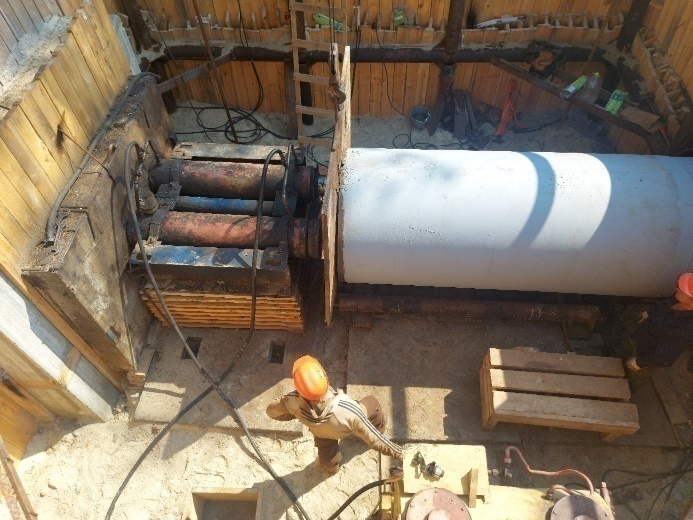 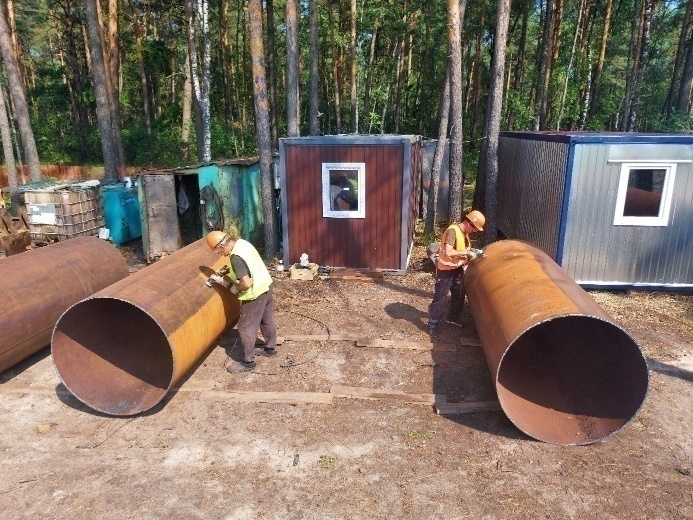 Фото 1. Работы по проколу в районе перехода автодороги  М7;Фото 2. Очистка и подготовка к покрытию эмалью КО-174 металлических поверхностей футляра диаметром 1200 мм (переход через автомобильную дорогу М7);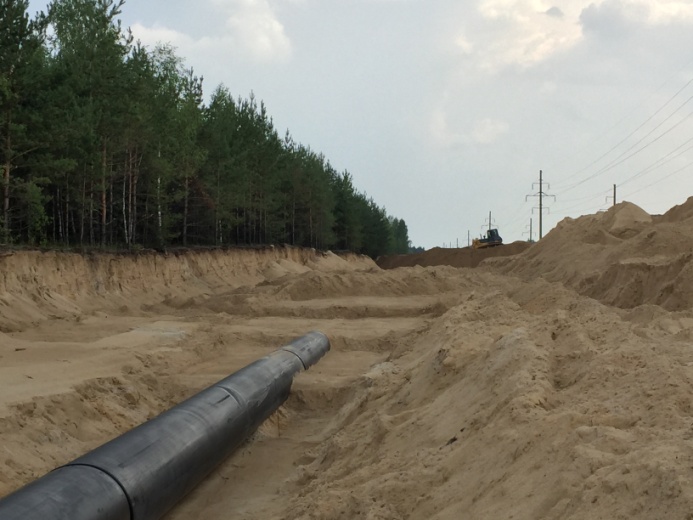 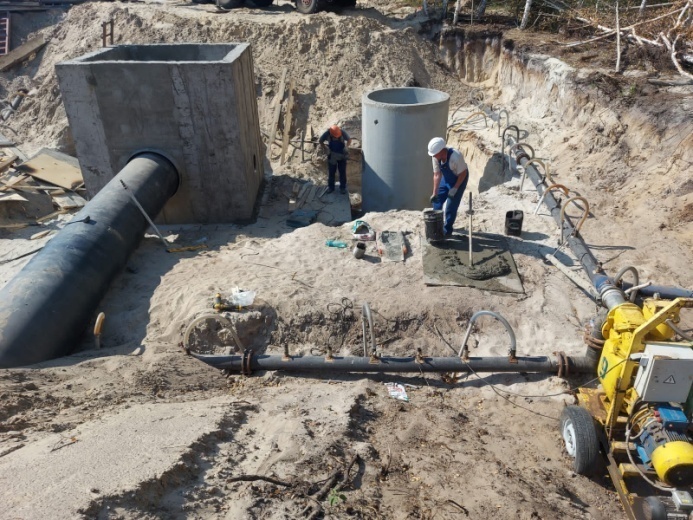 Фото 3. Послойное уплотнение  проложенного трубопровода  из полиэтиленовых труб, диаметром 900*53,3 мм  (участок от Северного шоссе до Московского шоссе);Фото 4 Выполненная бетонная конструкция колодка ВК30 и мокрого колодца, подготовительные работы по нанесению гидроизоляции (участок от Северного шоссе до Московского шоссе); 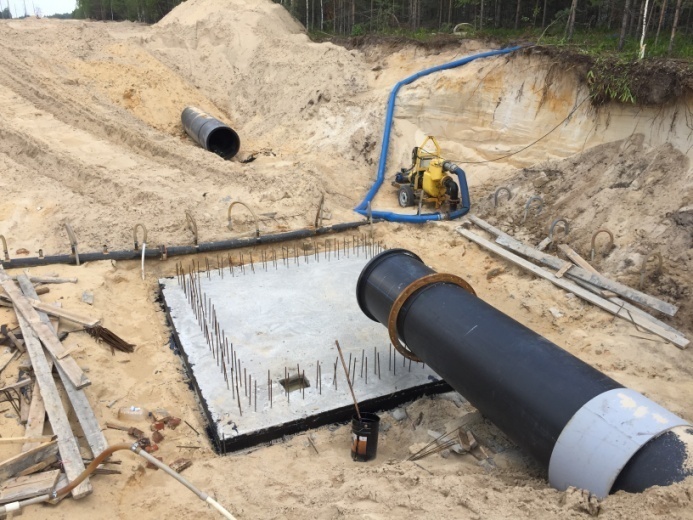 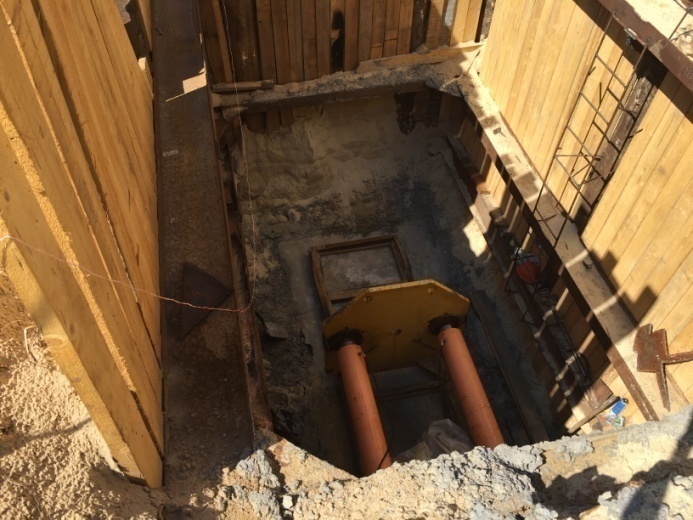 Фото 5. Бетонирование монолитной плиты, днище водопроводной камеры ВК28 (участок от Северного шоссе до Московского шоссе);Фото 6. Устройство стартового котлована с монтажом технологического оборудования для продавливания стального футляра прокладываемого трубопровода  из полиэтиленовых труб, диаметром 900*53,3 мм (переход через газ высокого давления, т.54);Объект: DZR-2 «Строительство главного канализационного коллектора»DZR-2 «Строительство главного канализационного коллектора»Генподрядчик:ООО «ПРиСС»ООО «ПРиСС»Общая протяженность линейного объекта (пять участков)Общая протяженность линейного объекта (пять участков)7547метров (по проекту)Объект капстроительстваОбъект капстроительстваКНС 101/3Фактическое выполнение работнарастающим итогом:Фактическое выполнение работнарастающим итогом:Проложено труб (всего) – 2354 метраРазработано траншеи с креплением - 1571 метровУложено в траншею труб (на 2; 4 участках) – 1571 метров,из них с обратной засыпкой и послойным уплотнением – 1571 метровМонтаж трубопровода методом санации (на 3 участке) – 783 метраИспытано (гидравлические испытания) – 0 метровСмонтировано колодцев и камер - 25 штукСмонтировано запорной арматуры – 0 единицУчастки выполнения работ и характеристика выполняемых работ:Участки выполнения работ и характеристика выполняемых работ:- КНС 101/3: планировка строительной площадки, разработка котлована под КНС и камеру решеток, устойство подбетонки под камеру решеток, армирование днища и стен камеры решеток, бетонирование днища камеры решеток, установка опалубки под бетонирование стен камеры решеток, бетонирование стен камеры решеток, снятие опалубки стен камеры решеток устройство, водопонижения в котловане под КНС.- 4-й участок - участок от пер. Гипсовый 5б до шоссе Речное д.6: планировка строительной площадки; шурфовка коммуникаций; разработка траншеи; укладка труб в траншею; засыпка траншеи и планировка; устройство колодцев - укладка подбетонки и бетонирование стен колодцев; бетонирование лотков в колодцах; устройство гидроизоляции колодцев, обратная засыпка смонтированных колодцев, устройство прокола под коммуникациями НФ ПАО «Т Плюс»; благоустройство территории после выполнения строительно-монтажных работ.- 3-й участок – участок от пл. Привокзальной д. 2(КК-8-15) до ул. Октябрьской 86а (КК-18-948г):разработка котлованов; разборка колодцев; работы по очистке трубы (канала) перед санацией трубопровода путем протяжки труб и ковша внутри действующего коллектора без остановки сточных вод, санация трубопровода; заполнение межтрубного пространства раствором бетона; устройство колодцев – бетонирование кинет колодцев и сборка стен колодцев из сборных железобетонных элементов; устройство гидроизоляции колодцев, обратная засыпка, благоустройство территории после выполнения строительно-монтажных работ.- 2-й участок – участок по ул. Пушкинская: устройство строительной площадки; шурфовка коммуникаций; разработка траншеи, укладка трубы, монтаж колодцев из ж/б конструкций, выполнение гидроизоляции стен колодцев, обратная засыпка, благоустройство территории после выполнения строительно-монтажных работ.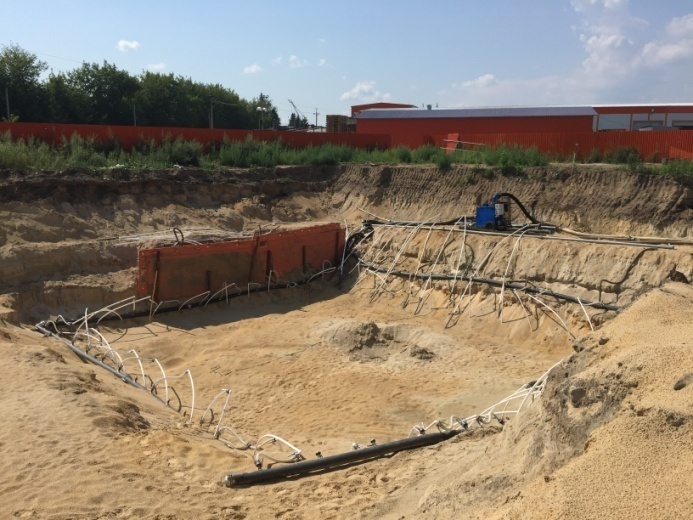 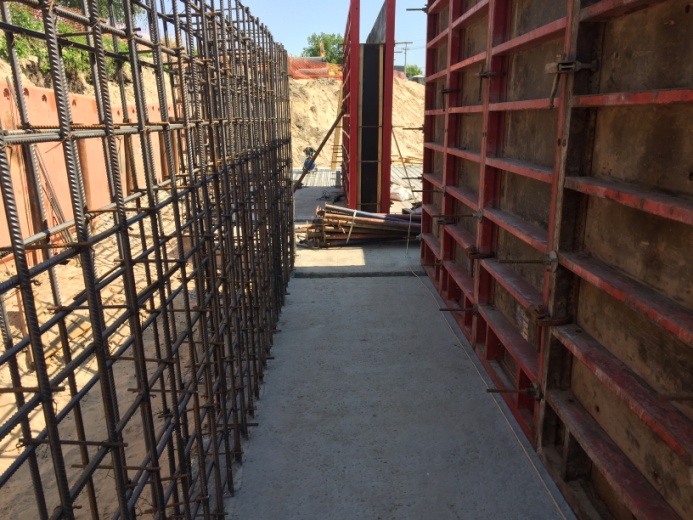 Фото 1. Устройство водопонижения под строительство КНС (площадка КНС)Фото 2. Установка опалубки стен камеры решеток после работ по армированию стен камеры решеток (площадка КНС)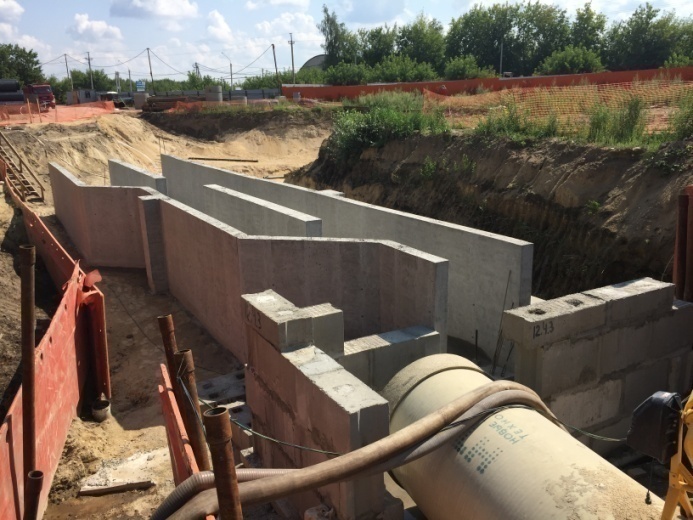 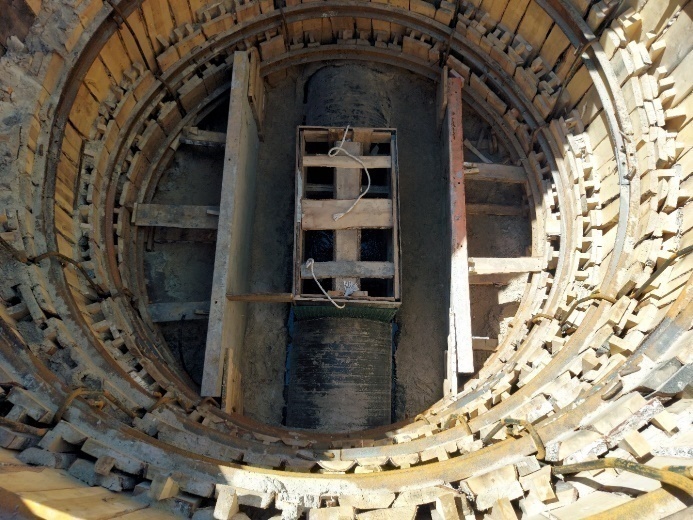 Фото 3. Стены камеры решеток после снятия опалубки (площадка КНС)Фото 4. Устройство опалубки железобетонной конструкции колодца КК13 (участок от пл. Привокзальной д. 2(КК-8-15) до ул. Октябрьской 86а (КК-18-948г)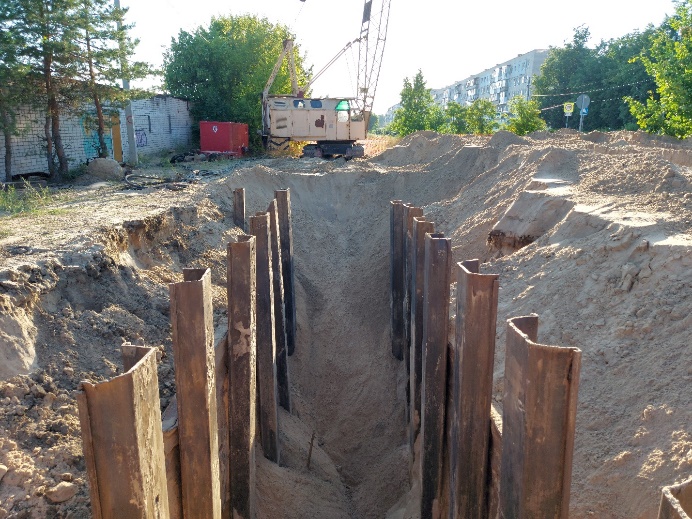 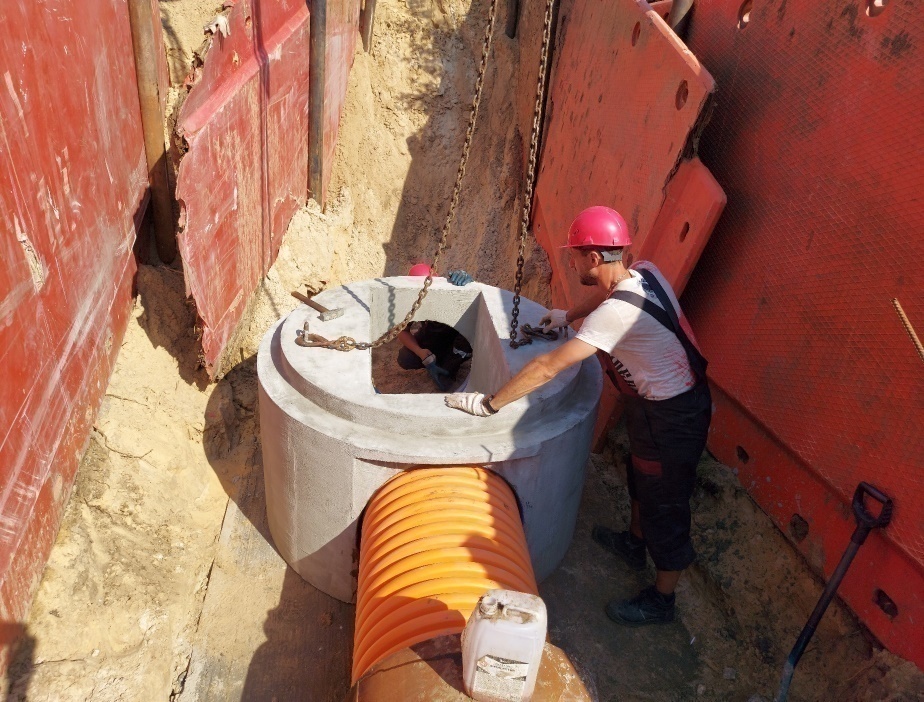 Фото 5. Погружение шпунта на участке КК25-КК24(участок от пр. Свердлова, 92 (КК-7м-1) до ул. Удриса, 11В (КК-6м-229)Фото 6. Монтаж канализационного колодца КК20 в интервале КК19-КК20 (участок от пр. Свердлова, 92 (КК-7м-1) до ул. Удриса, 11В (КК-6м-229);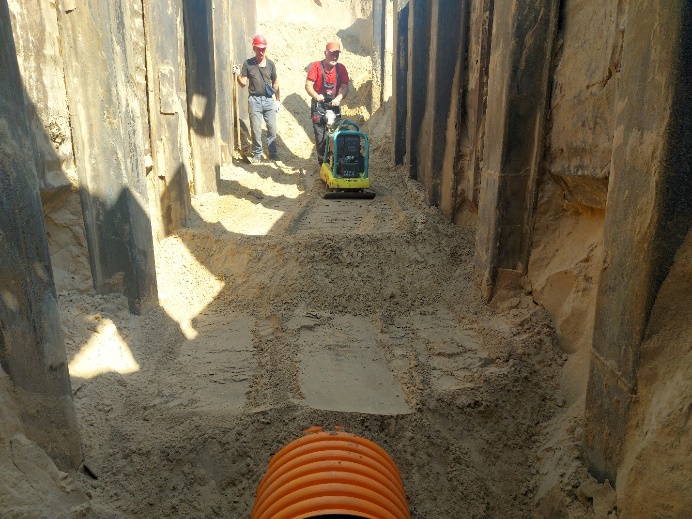 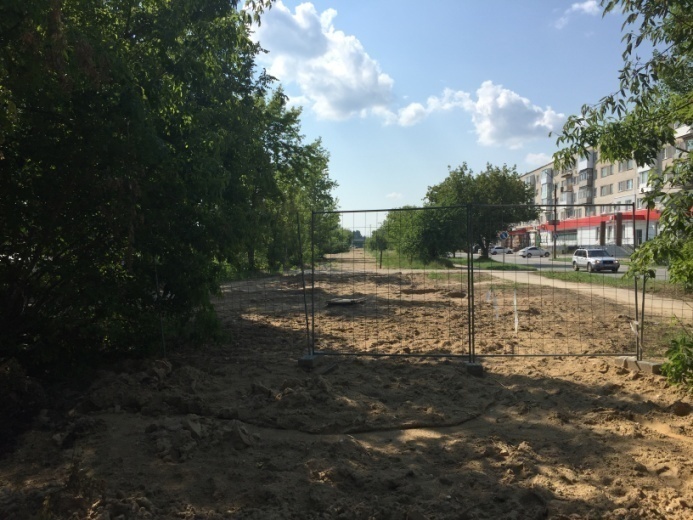 Фото 7. Послойное уплотнение грунта в траншее интервала КК25-КК24(участок от пр. Свердлова, 92 (КК-7м-1) до ул. Удриса, 11В (КК-6м-229)Фото 8. Благоустройство территории после выполненных работ  (участок от пр. Свердлова, 92 (КК-7м-1) до ул. Удриса, 11В (КК-6м-229)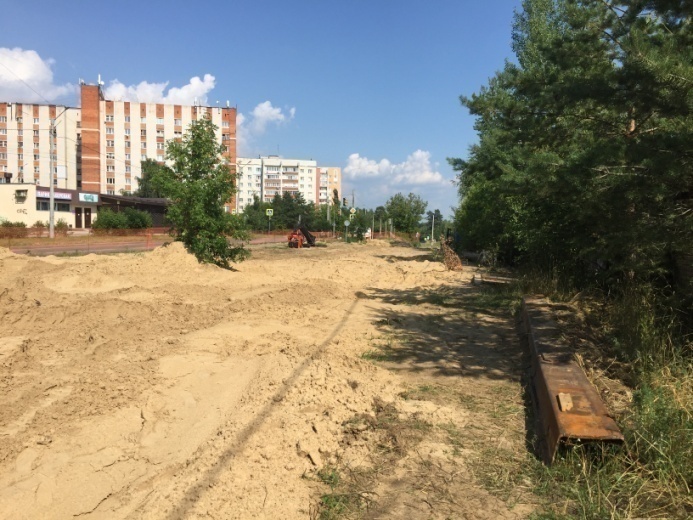 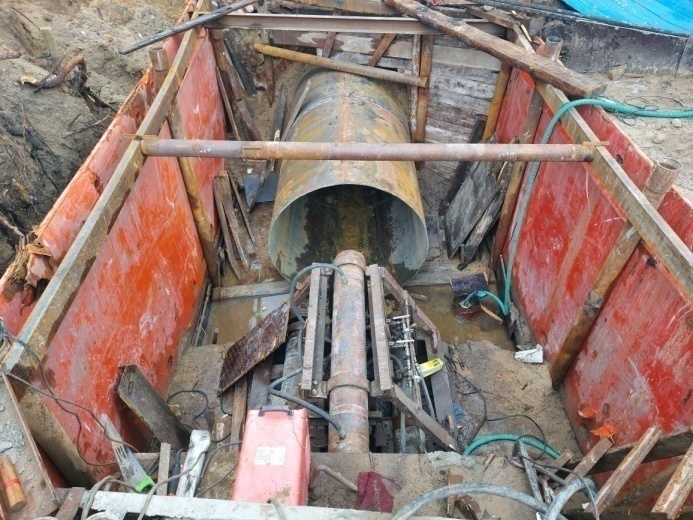 Фото 9. Благоустройство территории  после выполнения работ  (участок от пр. Свердлова, 92 (КК-7м-1) до ул. Удриса, 11В (КК-6м-229)Фото 10. Работы по продавливанию стального футляра переход сетей НФ ПАО «Т Плюс» (участок от пер. Гипсовый 5б до шоссе Речное д.6)Объект: DZR – 3 «Реконструкция водопроводных сетей г. Дзержинска»DZR – 3 «Реконструкция водопроводных сетей г. Дзержинска»Генподрядчик:ООО «Энергострой»ООО «Энергострой»Общая протяженность линейного объектаОбщая протяженность линейного объекта6913,5 метров (по проекту)Фактическое выполнение работнарастающим итогом:Фактическое выполнение работнарастающим итогом:Разработано траншеи – 3248 метровУложено в траншею труб –3190 метровСварено труб в плеть –3190 метровОбратная засыпка – 3180 метровИспытано (гидравлические испытания) – 750 метровСмонтировано колодцев и камер - 0 штукСмонтировано запорной арматуры – 0 единицУчастки выполнения работ и характеристика выполняемых работ:Участки выполнения работ и характеристика выполняемых работ:- участок от ул. Студенческой д. 25 до пл. Дзержинского: планировка строительной площадки; шурфовка коммуникаций; сварка труб в плеть; разработка траншеи; укладка труб в траншею; засыпка траншеи и планировка, гидроиспытание проложенного участка водовода на участке вдоль городского парка; устройство переходов через перекрёстки (ул. Клюквина, ул. Суворова, ул. Студенческая, ул. Черняховского, ул. Студенческая - пр.Ленина), высадка новых деревьев по аллее вдоль городского парка; благоустройство территории после выполнения строительно-монтажных работ.- участок по пл. Дзержинского и пр. Ленина до ул.Самохвалова: планировка строительной площадки; шурфовка коммуникаций; сварка труб в плеть; разработка траншеи; укладка труб в траншею; засыпка траншеи и планировка; устройство переходов через перекрёстки (в районе ТЦ «Дзержинец», в районе здания администрации города); благоустройство территории после выполнения строительно-монтажных работ.- участок по пр. Ленинского Комсомола от ПВОС до ул.Самохвалова: планировка строительной площадки; шурфовка коммуникаций; сварка труб в плеть; разработка траншеи; укладка труб в траншею; засыпка траншеи и планировка; устройство переходов через перекрёсток (ул. Щорса); благоустройство территории после выполнения строительно-монтажных работ.- участок по ул. Самохвалова: работы по демонтажу выведенного из эксплуатации канализационного коллектора по ул. Самохвалова – шурфовка коммуникаций, разработка котлованов, демонтаж существующих канализационных колодцев недействующего канализационного коллектора, подготовка к работам по заполнению цементно-песчаной смесью лотков и трубопроводов канализационного коллектора. 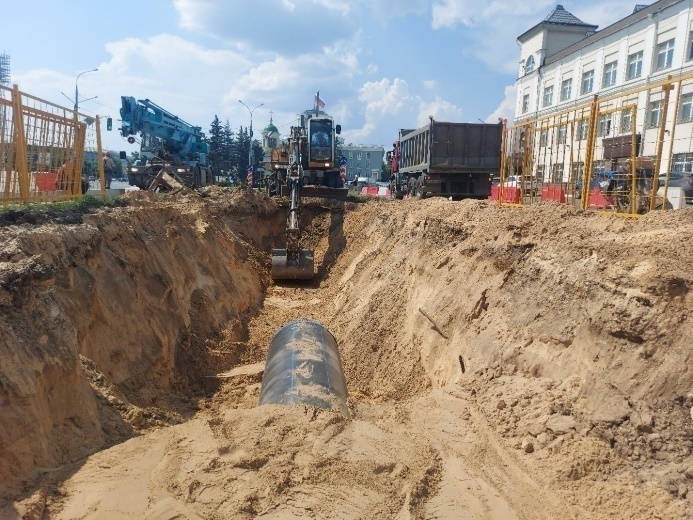 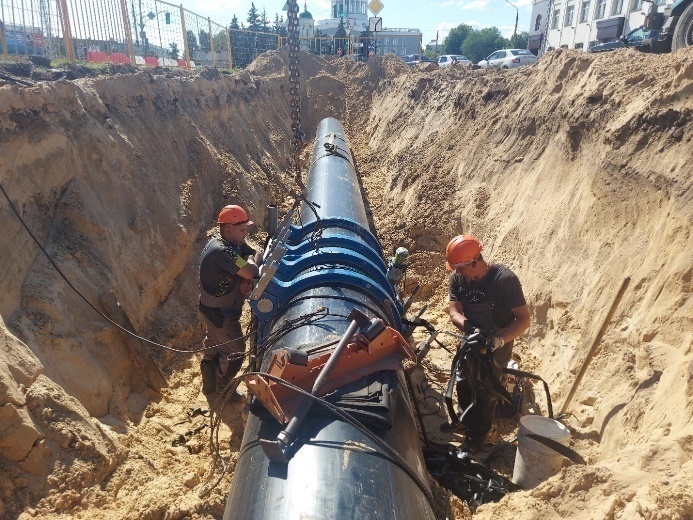 Фото 1. Земляные работы по прокладке трубопровода из полиэтиленовых труб диаметром 900*53,3 мм (пл. Дзержинского)Фото 2. Процедура сварки трубопровода из полиэтиленовых труб, диаметром 900*53,3 мм, в траншее (пл. Дзержинского)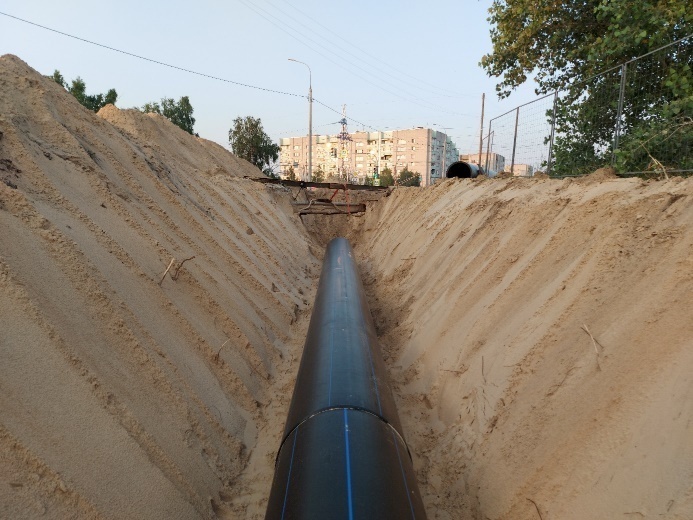 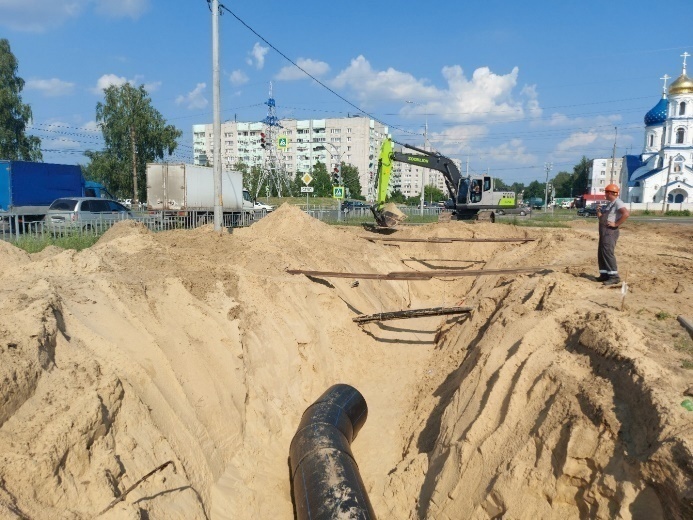 Фото 3. Проложенный трубопровод из полиэтиленовых труб, диаметром 900*53,3 мм (участок по пр. Ленинского Комсомола)Фото 4. Земляные работы по прокладке трубопровода из полиэтиленовых труб диаметром 900*53,3 мм (участок от пр. Ленинского Комсомола до ул. Самохвалова)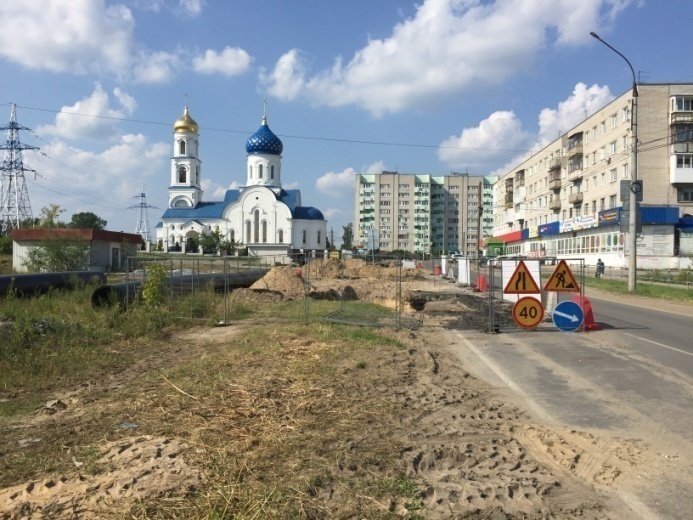 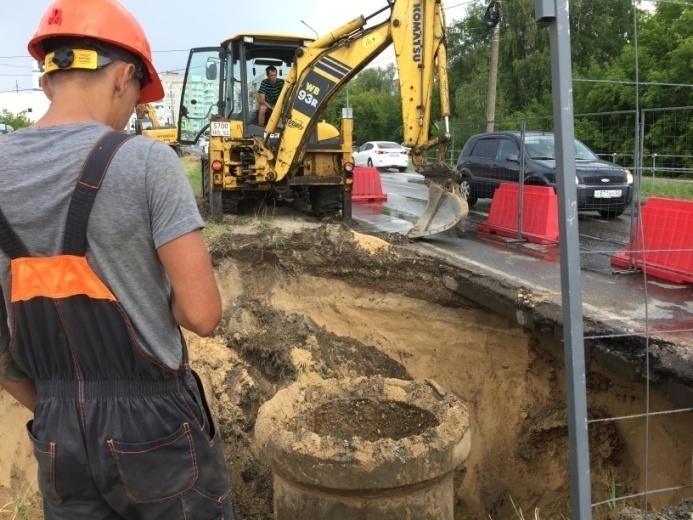 Фото 5. Работы по демонтажу существующего канализационного коллектора до начала работ по прокладке трубопровода из полиэтиленовых труб диаметром  900*53,3 мм  (участок по ул. Самохвалова)Фото 6. Работы по демонтажу существующего канализационного коллектора до начала работ по прокладке трубопровода из полиэтиленовых труб диаметром  900*53,3 мм  (участок по ул. Самохвалова)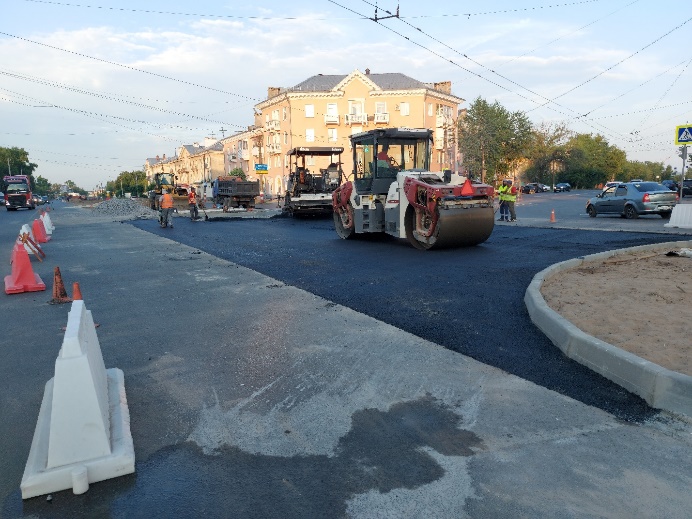 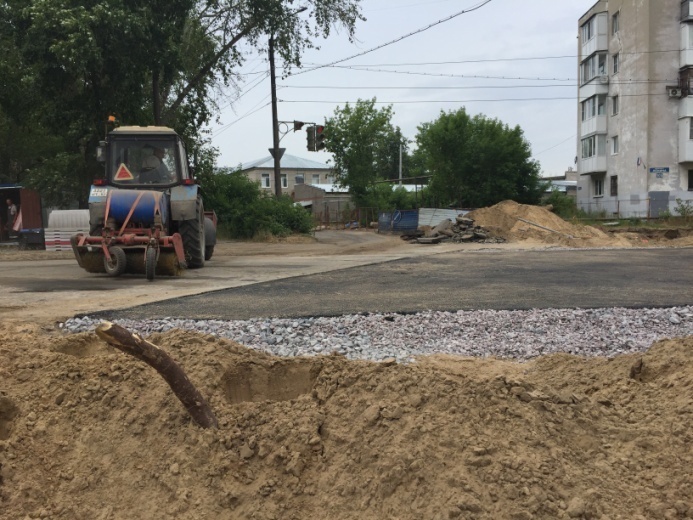 Фото 7. Восстановление асфальтового покрытия после выполненных работ по монтажу трубопровода из полиэтиленовых труб диаметром  900*53,3 мм (пл. Дзержинского)Фото 8. Восстановление асфальтового покрытия после выполненных работ по монтажу трубопровода из полиэтиленовых труб диаметром  900*53,3 мм (участок от ул. Студенческой д. 25 до пл. Дзержинского)Генподрядчик:ООО «ССР»Генподрядчик:ООО «ССР»Общая протяженность линейного объекта 8130,4 метров (по проекту)8130,4 метров (по проекту)8130,4 метров (по проекту)8130,4 метров (по проекту)Объекты капстроительства1.Насосная станция № 1 с двумя резервуарами и водонапорной башней2.Насосная станция № 2 с водонапорной башней1.Насосная станция № 1 с двумя резервуарами и водонапорной башней2.Насосная станция № 2 с водонапорной башней1.Насосная станция № 1 с двумя резервуарами и водонапорной башней2.Насосная станция № 2 с водонапорной башней1.Насосная станция № 1 с двумя резервуарами и водонапорной башней2.Насосная станция № 2 с водонапорной башнейФактическое выполнение работнарастающим итогом:Сварено в плети труб (всего) – 2894 метра (в 2-х трубном исполнении)Уложено в траншею и засыпано труб – 1325 метровПрокладка методом ГНБ – 2058 метровИспытано (гидравлические испытания) – 0 метровСмонтировано колодцев и камер - 8 штукСмонтировано запорной арматуры – 0 единицСварено в плети труб (всего) – 2894 метра (в 2-х трубном исполнении)Уложено в траншею и засыпано труб – 1325 метровПрокладка методом ГНБ – 2058 метровИспытано (гидравлические испытания) – 0 метровСмонтировано колодцев и камер - 8 штукСмонтировано запорной арматуры – 0 единицСварено в плети труб (всего) – 2894 метра (в 2-х трубном исполнении)Уложено в траншею и засыпано труб – 1325 метровПрокладка методом ГНБ – 2058 метровИспытано (гидравлические испытания) – 0 метровСмонтировано колодцев и камер - 8 штукСмонтировано запорной арматуры – 0 единицСварено в плети труб (всего) – 2894 метра (в 2-х трубном исполнении)Уложено в траншею и засыпано труб – 1325 метровПрокладка методом ГНБ – 2058 метровИспытано (гидравлические испытания) – 0 метровСмонтировано колодцев и камер - 8 штукСмонтировано запорной арматуры – 0 единицУчастки выполнения работ и характеристика выполняемых работ:Прокладка трубопроводов:Открытым способом:- участок от Насосной станции №1 до Насосной станции №2: планировка строительной площадки; шурфовка коммуникаций; сварка труб в плеть; разработка траншеи; укладка труб в траншею; засыпка траншеи, монтаж колодцев 8-ми с гидроизоляцией.Методом ГНБ (горизонтально-направленное бурение):- участок от Насосной станции №1 до Насосной станции №2: разработка котлованов ГНБ с креплением стен, бурение пилотных скважин установкой ГНБ, расширение пилотных скважин, протяжка сваренной плети труб ПЭ 160 в скважину, устройство системы водопонижения, соединение участков трубопроводов, проложенных методом ГНБ с участками трубопроводов, проложенных открытым способом, электросварными муфтами.Насосная станция №1:Бетонные работы; снятие опалубки; гидроизоляция стен фундамента насосной станции; выполнен металлокаркас насосной станции, выполнена теплоизоляция стен фундамента пенопластом; выполнена облицовка цоколя керамическим кирпичом; обратная засыпка пазух котлована; монтаж стен и кровли из сэндвич-панелей.Разработка котлованов под камеры ТК1 и ТК2; устройство бетонной подготовки камер ТК1 и ТК2; вязка арматуры днищ камер ТК1 и ТК2: бетонирование днищ камер ТК1 и ТК2; начат монтаж стен камеры ТК2 из блоков ФБС.  Выполнено бетонирование 3-го пояса фундамента водонапорной башни. Сварка труб в плеть; разработка траншеи; укладка труб в траншею; засыпка траншеи и планировка. Насосная станция №2:Бетонные работы; снятие опалубки; гидроизоляция стен фундамента насосной станции; выполнен металлокаркас насосной станции, выполнена теплоизоляция стен фундамента пенопластом; выполнена облицовка цоколя керамическим кирпичом; обратная засыпка пазух котлована; монтаж стен и кровли из сэндвич-панелей.Выполнено бетонирование 3-го пояса фундамента водонапорной башни. Сварка труб в плеть; разработка траншеи; укладка труб в траншею; засыпка траншеи и планировка. Прокладка питающих кабелей:Прокладка кабелей от КТП 10/0,4 кВ до НС № 1  - 598 метровПрокладка кабеля от НС № 1 до колодца 12* - 255 метровПрокладка кабеля от НС № 1 до колодца 13 – 108 метровПрокладка контрольного кабеля от НС № 1 до колодцев 12*, 13 – 280 метровПрокладка кабелей от ТП-497 до НС № 2 - 2514 метров.Прокладка трубопроводов:Открытым способом:- участок от Насосной станции №1 до Насосной станции №2: планировка строительной площадки; шурфовка коммуникаций; сварка труб в плеть; разработка траншеи; укладка труб в траншею; засыпка траншеи, монтаж колодцев 8-ми с гидроизоляцией.Методом ГНБ (горизонтально-направленное бурение):- участок от Насосной станции №1 до Насосной станции №2: разработка котлованов ГНБ с креплением стен, бурение пилотных скважин установкой ГНБ, расширение пилотных скважин, протяжка сваренной плети труб ПЭ 160 в скважину, устройство системы водопонижения, соединение участков трубопроводов, проложенных методом ГНБ с участками трубопроводов, проложенных открытым способом, электросварными муфтами.Насосная станция №1:Бетонные работы; снятие опалубки; гидроизоляция стен фундамента насосной станции; выполнен металлокаркас насосной станции, выполнена теплоизоляция стен фундамента пенопластом; выполнена облицовка цоколя керамическим кирпичом; обратная засыпка пазух котлована; монтаж стен и кровли из сэндвич-панелей.Разработка котлованов под камеры ТК1 и ТК2; устройство бетонной подготовки камер ТК1 и ТК2; вязка арматуры днищ камер ТК1 и ТК2: бетонирование днищ камер ТК1 и ТК2; начат монтаж стен камеры ТК2 из блоков ФБС.  Выполнено бетонирование 3-го пояса фундамента водонапорной башни. Сварка труб в плеть; разработка траншеи; укладка труб в траншею; засыпка траншеи и планировка. Насосная станция №2:Бетонные работы; снятие опалубки; гидроизоляция стен фундамента насосной станции; выполнен металлокаркас насосной станции, выполнена теплоизоляция стен фундамента пенопластом; выполнена облицовка цоколя керамическим кирпичом; обратная засыпка пазух котлована; монтаж стен и кровли из сэндвич-панелей.Выполнено бетонирование 3-го пояса фундамента водонапорной башни. Сварка труб в плеть; разработка траншеи; укладка труб в траншею; засыпка траншеи и планировка. Прокладка питающих кабелей:Прокладка кабелей от КТП 10/0,4 кВ до НС № 1  - 598 метровПрокладка кабеля от НС № 1 до колодца 12* - 255 метровПрокладка кабеля от НС № 1 до колодца 13 – 108 метровПрокладка контрольного кабеля от НС № 1 до колодцев 12*, 13 – 280 метровПрокладка кабелей от ТП-497 до НС № 2 - 2514 метров.Прокладка трубопроводов:Открытым способом:- участок от Насосной станции №1 до Насосной станции №2: планировка строительной площадки; шурфовка коммуникаций; сварка труб в плеть; разработка траншеи; укладка труб в траншею; засыпка траншеи, монтаж колодцев 8-ми с гидроизоляцией.Методом ГНБ (горизонтально-направленное бурение):- участок от Насосной станции №1 до Насосной станции №2: разработка котлованов ГНБ с креплением стен, бурение пилотных скважин установкой ГНБ, расширение пилотных скважин, протяжка сваренной плети труб ПЭ 160 в скважину, устройство системы водопонижения, соединение участков трубопроводов, проложенных методом ГНБ с участками трубопроводов, проложенных открытым способом, электросварными муфтами.Насосная станция №1:Бетонные работы; снятие опалубки; гидроизоляция стен фундамента насосной станции; выполнен металлокаркас насосной станции, выполнена теплоизоляция стен фундамента пенопластом; выполнена облицовка цоколя керамическим кирпичом; обратная засыпка пазух котлована; монтаж стен и кровли из сэндвич-панелей.Разработка котлованов под камеры ТК1 и ТК2; устройство бетонной подготовки камер ТК1 и ТК2; вязка арматуры днищ камер ТК1 и ТК2: бетонирование днищ камер ТК1 и ТК2; начат монтаж стен камеры ТК2 из блоков ФБС.  Выполнено бетонирование 3-го пояса фундамента водонапорной башни. Сварка труб в плеть; разработка траншеи; укладка труб в траншею; засыпка траншеи и планировка. Насосная станция №2:Бетонные работы; снятие опалубки; гидроизоляция стен фундамента насосной станции; выполнен металлокаркас насосной станции, выполнена теплоизоляция стен фундамента пенопластом; выполнена облицовка цоколя керамическим кирпичом; обратная засыпка пазух котлована; монтаж стен и кровли из сэндвич-панелей.Выполнено бетонирование 3-го пояса фундамента водонапорной башни. Сварка труб в плеть; разработка траншеи; укладка труб в траншею; засыпка траншеи и планировка. Прокладка питающих кабелей:Прокладка кабелей от КТП 10/0,4 кВ до НС № 1  - 598 метровПрокладка кабеля от НС № 1 до колодца 12* - 255 метровПрокладка кабеля от НС № 1 до колодца 13 – 108 метровПрокладка контрольного кабеля от НС № 1 до колодцев 12*, 13 – 280 метровПрокладка кабелей от ТП-497 до НС № 2 - 2514 метров.Прокладка трубопроводов:Открытым способом:- участок от Насосной станции №1 до Насосной станции №2: планировка строительной площадки; шурфовка коммуникаций; сварка труб в плеть; разработка траншеи; укладка труб в траншею; засыпка траншеи, монтаж колодцев 8-ми с гидроизоляцией.Методом ГНБ (горизонтально-направленное бурение):- участок от Насосной станции №1 до Насосной станции №2: разработка котлованов ГНБ с креплением стен, бурение пилотных скважин установкой ГНБ, расширение пилотных скважин, протяжка сваренной плети труб ПЭ 160 в скважину, устройство системы водопонижения, соединение участков трубопроводов, проложенных методом ГНБ с участками трубопроводов, проложенных открытым способом, электросварными муфтами.Насосная станция №1:Бетонные работы; снятие опалубки; гидроизоляция стен фундамента насосной станции; выполнен металлокаркас насосной станции, выполнена теплоизоляция стен фундамента пенопластом; выполнена облицовка цоколя керамическим кирпичом; обратная засыпка пазух котлована; монтаж стен и кровли из сэндвич-панелей.Разработка котлованов под камеры ТК1 и ТК2; устройство бетонной подготовки камер ТК1 и ТК2; вязка арматуры днищ камер ТК1 и ТК2: бетонирование днищ камер ТК1 и ТК2; начат монтаж стен камеры ТК2 из блоков ФБС.  Выполнено бетонирование 3-го пояса фундамента водонапорной башни. Сварка труб в плеть; разработка траншеи; укладка труб в траншею; засыпка траншеи и планировка. Насосная станция №2:Бетонные работы; снятие опалубки; гидроизоляция стен фундамента насосной станции; выполнен металлокаркас насосной станции, выполнена теплоизоляция стен фундамента пенопластом; выполнена облицовка цоколя керамическим кирпичом; обратная засыпка пазух котлована; монтаж стен и кровли из сэндвич-панелей.Выполнено бетонирование 3-го пояса фундамента водонапорной башни. Сварка труб в плеть; разработка траншеи; укладка труб в траншею; засыпка траншеи и планировка. Прокладка питающих кабелей:Прокладка кабелей от КТП 10/0,4 кВ до НС № 1  - 598 метровПрокладка кабеля от НС № 1 до колодца 12* - 255 метровПрокладка кабеля от НС № 1 до колодца 13 – 108 метровПрокладка контрольного кабеля от НС № 1 до колодцев 12*, 13 – 280 метровПрокладка кабелей от ТП-497 до НС № 2 - 2514 метров.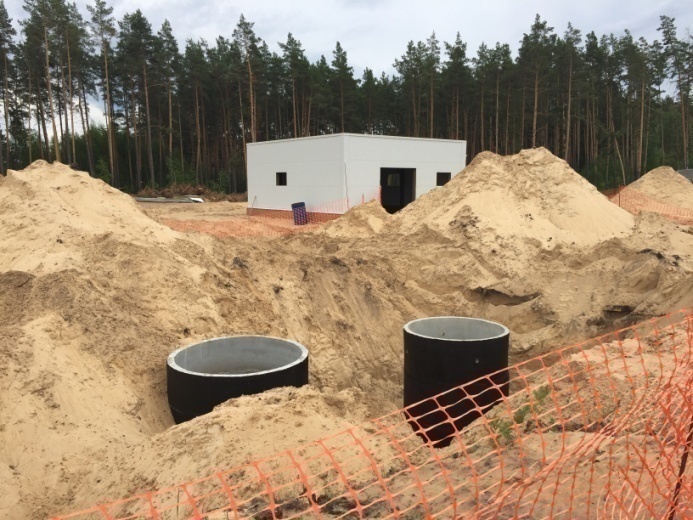 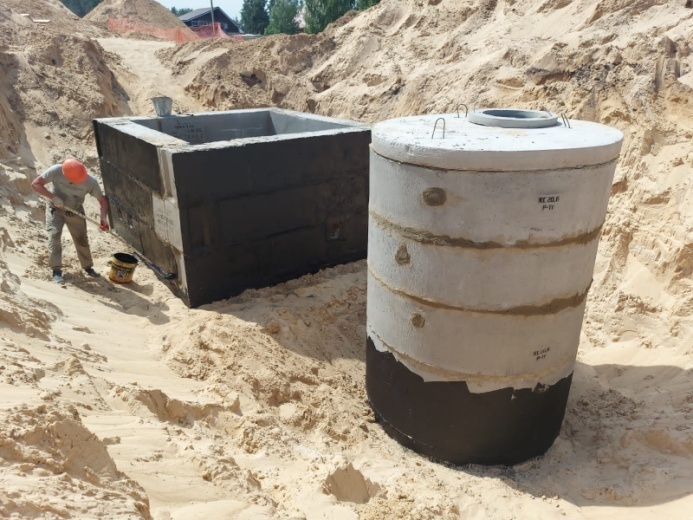 Фото 1. Монтаж колодцев на территории насосной станции №1Фото 2 Монтаж камеры ТК2 с мокрым колодцем  МК2 на территории насосной станции №1 с выполнением гидроизоляции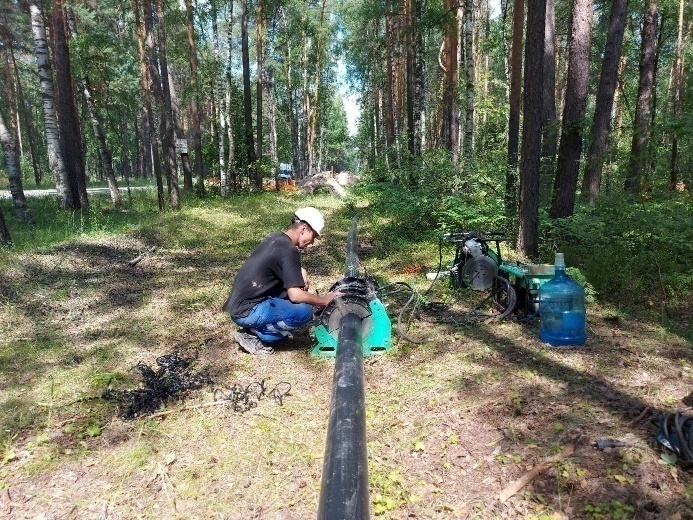 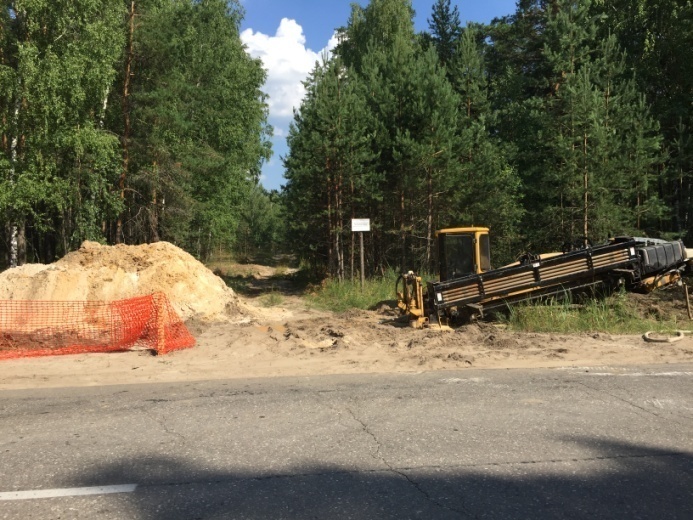 Фото 3. Процедура сварки трубопроводов из полиэтиленовых труб диаметром 160*9,5 ммФото 4. Установка ГНБ (горизонтально-направленное бурение) трубопровода из полиэтиленовых труб диаметром 160*9,5 мм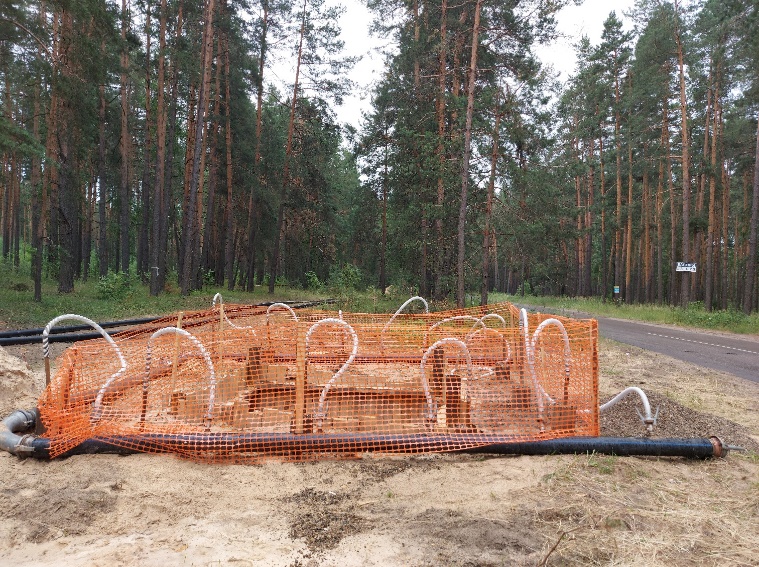 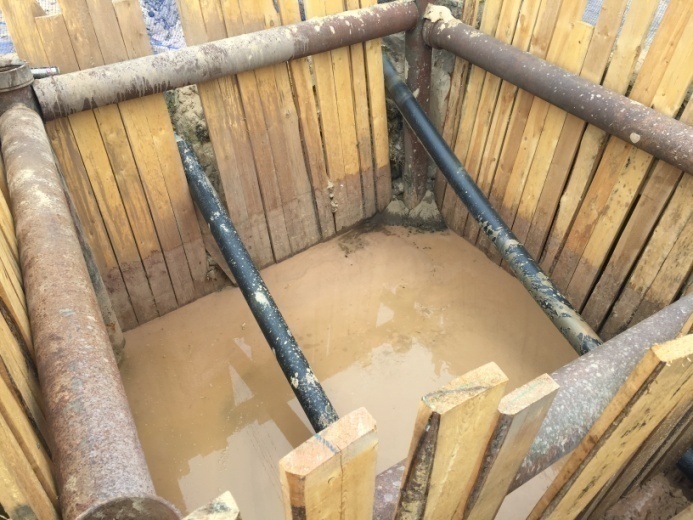 Фото 5. Водопонижение в рабочем котлованеФото 6. Прохождение трубопроводов из полиэтиленовых труб диаметром 160*9,5 мм методом ГНБ (горизонтально-направленное бурение)  через приемный котлован